INNOVASJONSPARTNERSKAP VELFERDSTEKNOLOGI AGDER3.1 Beskrivelse av kundens tekniske plattformOppdragsgiver i innovasjonspartnerskapet består av en rekke offentlige aktører som sykehus og kommuner med sine ulike organiseringer og tjenester. I tillegg er fastleger og andre private helseaktører en del av helheten, og flere av disse benytter deler av det offentliges it-systemer, eller samhandler tett med disse. Noen kommuner inngår helt eller delvis i driftssamarbeid med andre. I disse driftssamarbeidene kan man finne felles id- /autentiseringsløsninger, men ulike fagsystemer innenfor samme område. Noen kommuner står utenfor slike samarbeid, og har egne driftsmiljø. Men det finnes likevel fellesnevnere, og tegningen under viser et overordnet bilde av hvordan en kommune kan samhandle internt og med andre.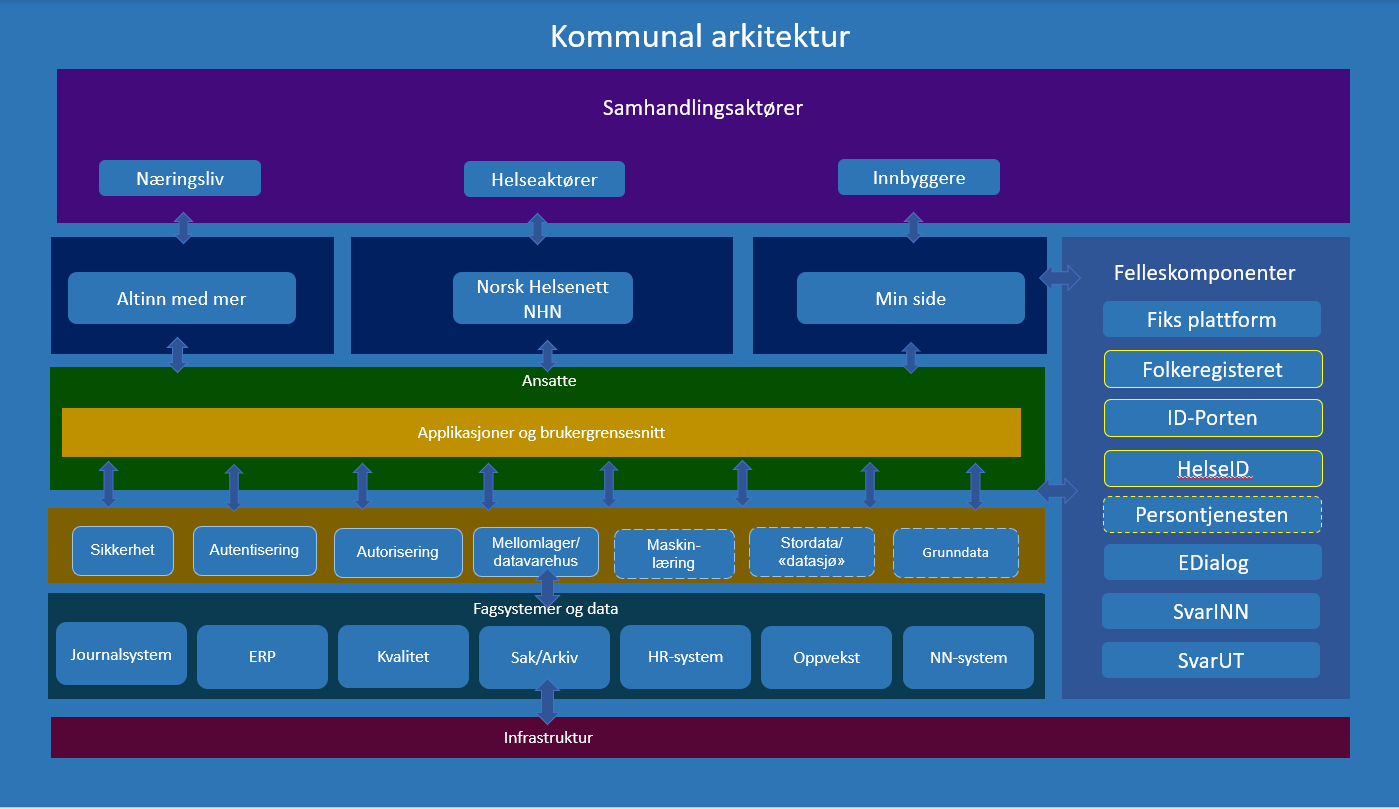 Sykehuset er tilsvarende komplekst, med en arkitektur som omfatter lokale løsninger, og inngår i tillegg i et nasjonalt arkitekturbilde for helseforetakene.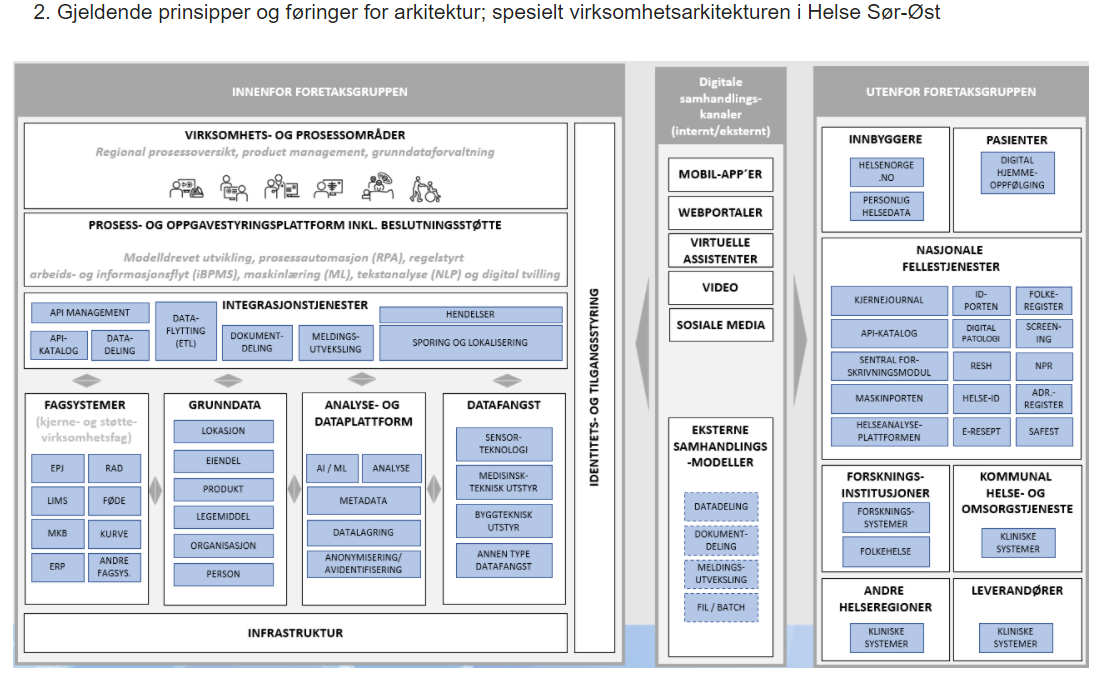 3.2 Oversikt over sentrale fagsystemer i dagens driftsmiljøerUtviklingen av plattformen har et fremtidsperspektiv og skal skape grunnlag for trygge, effektive og fleksible løsninger med god informasjonsflyt mellom aktører og systemer. Eksisterende utstyr og løsninger vil imidlertid fortsatt være i drift en god stund fremover, og så langt som mulig ønsker en at dette skal være en del av økosystemet rundt plattformen. 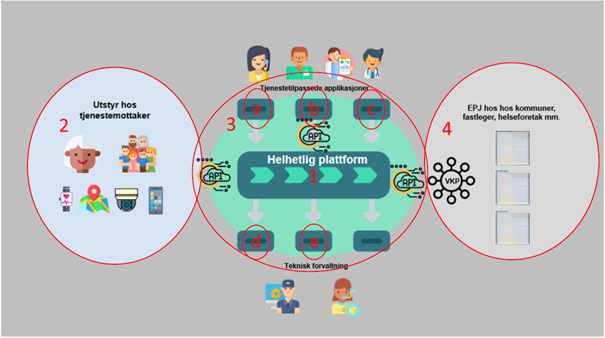 For å gi tilbyderne et bilde av kompleksiteten, gir vi her en overordnet oversikt over utstyr og løsninger som er i drift i hos sentrale aktører/interessenter.Bilag 3Beskrivelse av kundens tekniske plattformInnovasjonspartnerskap Sømløse velferdsteknologitjenesterFagsystemer Det Digitale Vestre Agder (DDV)FelleskomponenterTietoEvryGerica Acos Cosdoc Visma ProfilVisma HS-ProVisma Flyt ressursstyringVisma Enterprise ressursstyringVisma  Flyktning og voksenopplæringVisma FamiliaSystem X (legevakt)CGM AllmennPromed, Physica (fysio)Visma Flyt arkiv Documaster arkiv (for Gerica)AD/Azure ADFagsystemer IKT-AgderFelleskomponenterTietoEvry Gerica Visma Velferd Visma Familia TietoEvry Socio TietoEvry Ressursstyring (RS) CGM Allmenn (WinMed) CGM Helsestasjon System X Infodoc Visma Flyktning og Voksenopplæring (FlyVo) Visma VoksenopplæringADFagsystemer KristiansandFelleskomponenterVisma ProfilVisma HS-ProVisma Enterprise ressursstyringVisma Velferd FlyktningVisma FamiliaVisma LinkCGM legevaktConnexus CompanionHelsebokaPridokPhysiotoolsCgm AllmennVisma voksenopplæringVisma flyt arkivDips SamspillDips Sosial( skal byttes)AD/Azure ADFagsystemer Lillesand og BirkenesFelleskomponenterVisma Profil (L)Visma HS-ProVisma Enterprise ressursstyringVisma Velferd FlyktningVisma Samhandling LinkVisma Flyt Kjøreplanlegger (L)Visma SamPro Individuelle planer (IP) (L)HelsebokaSysvakTieto Gerica (B)Tieto eLink (B)AD/Azure ADFagsystemer SSHFFelleskomponenterDIPS (EPJ) MetaVision  CURVEMerida ( FDV og utlånsdatabase MTU)Oracle iProcure (ERP system for bestilling) Checkware ( Klinisk beslutningsstøtte KPH)GoTreathIT (Klinisk beslutningsstøtte Revma)AD/GAT Fagsystemer FastlegerFelleskomponenterPridokInfodocSystem XCGM allmennPasientsky